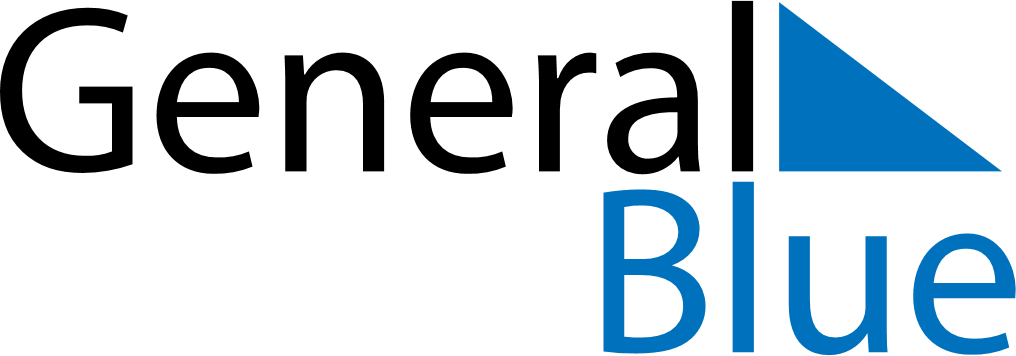 2026 - Q2Somalia2026 - Q2Somalia2026 - Q2Somalia2026 - Q2Somalia2026 - Q2Somalia2026 - Q2Somalia April 2026 April 2026 April 2026MondayTuesdayTuesdayWednesdayThursdayFridaySaturdaySunday1234567789101112131414151617181920212122232425262728282930 May 2026 May 2026 May 2026MondayTuesdayTuesdayWednesdayThursdayFridaySaturdaySunday123455678910111212131415161718191920212223242526262728293031 June 2026 June 2026 June 2026MondayTuesdayTuesdayWednesdayThursdayFridaySaturdaySunday12234567899101112131415161617181920212223232425262728293030May 1: Labour DayMay 27: Feast of the Sacrifice (Eid al-Adha)Jun 25: Day of AshuraJun 26: Independence of British Somaliland